671445, Республика Бурятия, Еравнинский район, п. Озерный, ул. Озерная, 2Тел89913689294E-mail: mbukoz@yandex.ruПОСТАНОВЛЕНИЕ 12 февраля 2019 года                                  № 01                                        п. ОзерныйОб утверждении Порядка формирования и ведения реестра  источников доходов бюджета муниципального образования сельского поселения  «Озерное»  Еравнинского района Республики БурятияВ соответствии со статьей 55 Федерального Закона от 06.10.2003 № 131-ФЗ «Об общих принципах организации местного самоуправления в Российской Федерации», и статьей 47.1 Бюджетного кодекса Российской Федерации, в целях организации учета источников доходов бюджета МО СП «Озерное», Администрация сельского поселения «Озерное» Еравнинского района Республики БурятияПОСТАНОВЛЯЕТ:1. Утвердить прилагаемый Порядок формирования и ведения реестра источников доходов бюджета МО СП «Озерное» Еравнинского  района Республики Бурятия.2. Обнародовать на информационных стендах в здании Администрации МО СП «Озерное».3. Настоящее постановление вступает в силу после его официального обнародования.4. Контроль за выполнением постановления оставляю за собой.Глава МО СП «Озерное»                                               Б.И.ПанфиловУТВЕРЖДЕНпостановлением администрациисельского поселения «Озерное»от 1202.2019г. № 01Порядокформирования и ведения реестра источников доходов бюджетаМО СП «Озерное» Еравнинского района Республики Бурятия.1. Настоящий порядок формирования и ведения реестра источников доходов бюджета МО СП «Озерное» Еравнинского района Республики Бурятия (далее – Порядок), разработан в соответствии с Бюджетным кодексом Российской Федерации. Порядок устанавливает основные принципы и правила формирования и ведения реестра источников доходов бюджета.2. Для целей настоящего Порядка применяются следующие понятия:реестр источников доходов – представляет собой свод информации о доходах бюджета по источникам доходов бюджетной системы Российской Федерации, формируемой в процессе составления, утверждения и исполнения бюджета на основании перечня источников доходов Российской Федерации.Реестр источников доходов формируется и ведется как единый информационный ресурс, в котором отражаются бюджетные данные на этапах составления, утверждения и исполнения решения о бюджете по источникам доходов бюджета и соответствующим им группам источников доходов бюджетов, включенных в перечень источников доходов бюджета администрации сельского поселения «Озерное».участники процесса ведения реестра источников доходов- органы местного самоуправления, казенные учреждения, иные организации, осуществляющие бюджетные полномочия главных администраторов доходов бюджета и(или) администраторов дохода бюджета. 3. Реестр источников доходов формируется и ведется в электронной форме в муниципальной интегрированной информационной системе управления общественными финансами «Электронный бюджет».4. Реестр доходов ведется на государственном языке Российской Федерации.5. При формировании и ведении реестра источников доходов в муниципальной интегрированной информационной системе  управления общественными  финансами используются усиленные квалифицированные электронные подписи лиц, уполномоченных действовать от имени участников процесса ведения реестра источников доходов.6. Реестр источников доходов ведется администрацией сельского поселения «Озерное» (далее-Администрация).7. Участники процесса ведения реестра источников доходов обеспечивают предоставление сведений , необходимых для ведения реестров источников доходов.8. Ответственность за полноту и достоверность информации, а также своевременность ее включения в реестр источников доходов несут участники процесса ведения реестра источников доходов.9. Данные реестра используются в составе документов и материалов, предоставляемых одновременно с проектом решения о бюджете на очередной финансовый год и на плановый период по форме согласно приложению.10. Реестр источников доходов хранится в соответствии со сроками хранения архивных документов, определенными в соответствии  с законодательством Российской Федерации об архивном деле.Глава муниципального образования сельского поселения                                                         Б.И.ПанфиловАдминистрация муниципального образования «Озерное» Еравнинский район Республика Бурятия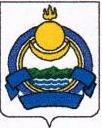 Буряад Республикын Яруунын аймагай «Озернын » муниципальна байгуулгын захиргаан